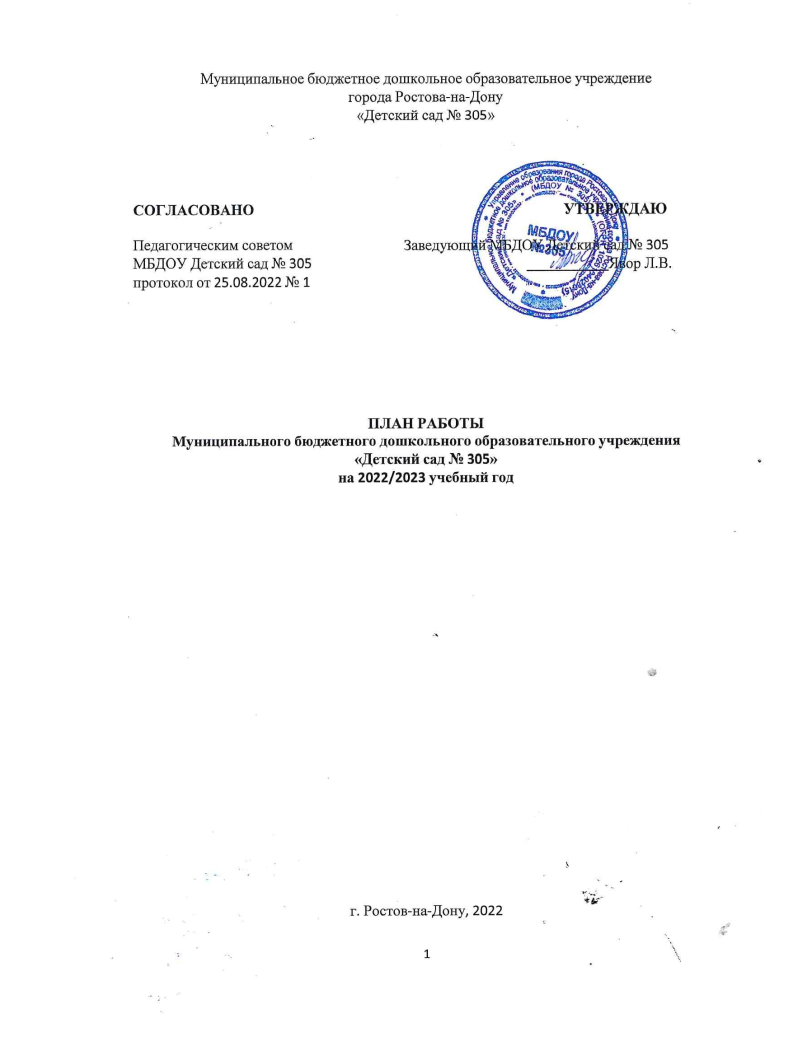 СодержаниеПояснительная запискаЦЕЛИ РАБОТЫ ДЕТСКОГО САДА НА 2022/23: по итогам анализа деятельности детского сада за прошедший год, с учетом направлений программы развития и изменений законодательства, необходимо:Формирование гражданско-патриотических чувств дошкольников.Укрепление физического здоровья воспитанников.ЗАДАЧИ: для достижения намеченных целей необходимо выполнить:улучшить условия для реализации воспитательно-образовательной деятельности;повысить профессиональную компетентность педагогических работников;ввести в работу с воспитанниками новые физкультурно-оздоровительные мероприятия;Блок I. ВОСПИТАТЕЛЬНО-ОБРАЗОВАТЕЛЬНАЯ ДЕЯТЕЛЬНОСТЬ1.1. Реализация образовательных программ1.1.1. Реализация дошкольной образовательной программы1.1.2. Реализация дополнительных общеразвивающих программ1.1.3. Летняя оздоровительная работа 1.2. Работа с семьями воспитанников1.2.1. Взаимодействие1.2.2. Родительские собрания1.3 Работа с социумомБлок II. АДМИНИСТРАТИВНАЯ И МЕТОДИЧЕСКАЯ ДЕЯТЕЛЬНОСТЬ2.1. Методическая работа2.1.1. Организационно-методическая деятельность2.1.2. Консультации для педагогических работников2.1.3. Семинары для педагогических работников2.1.4. План педагогических советов2.2. Нормотворчество2.2.1. Разработка локальных и распорядительных актов2.2.2. Обновление локальных и распорядительных актов2.3. Работа с кадрами2.3.1. Аттестация педагогических и непедагогических работников2.3.2. Повышение квалификации педагогических работников2.3.3. Охрана труда2.4. Контроль и оценка деятельности2.4.1. Внутрисадовский контроль2.4.2. Внутренняя система оценки качества образованияБлок III. ХОЗЯЙТСВЕННАЯ ДЕЯТЕЛЬНОСТЬ И БЕЗОПАСНОСТЬ3.1. Закупка и содержание материально-технической базы3.1.1. Организационные мероприятия3.1.2. Мероприятия по выполнению (соблюдению) требований санитарных норм и гигиенических нормативов3.1.3.Мероприятия по обеспечению реализации образовательных программ3.2. Безопасность3.2.1. Антитеррористическая защищенность3.2.2. Пожарная безопасностьПроектная деятельностьБлок I. ВОСПИТАТЕЛЬНАЯ И ОБРАЗОВАТЕЛЬНАЯ ДЕЯТЕЛЬНОСТЬ  1.1. Реализация образовательных программ1.2. Работа с семьями воспитанников1.3 Работа с социумом                                                                                                              3-67–99Блок II. АДМИНИСТРАТИВНАЯ И МЕТОДИЧЕСКАЯ ДЕЯТЕЛЬНОСТЬ2.1. Методическая работа2.2. Нормотворчество2.3. Работа с кадрами2.4. Контроль и оценка деятельности10–121213-1515-17Блок III. ХОЗЯЙСТВЕННАЯ ДЕЯТЕЛЬНОСТЬ И БЕЗОПАСНОСТЬ3.1. Закупка и содержание материально-технической базы3.2. Безопасность17–1819–22МероприятиеСрокОтветственныйВоспитательная работаВоспитательная работаВоспитательная работаРазработка положений и сценариев воспитательных мероприятийВ течение годаВоспитателиОрганизация на отрытом воздухе массового мероприятия к Международному дню распространения грамотностидо 8 сентября Воспитатели, старший воспитательОрганизация на отрытом воздухе массового мероприятия ко Дню работника дошкольного образованиядо 27 сентября Воспитатели, старший воспитательПродолжить работу по сетевому взаимодействию проекта «Мы-семья»В течение годаСтарший воспитательОрганизация на отрытом воздухе массового мероприятия, посвященного Празднику Весны и Трудадо 27 апреля Воспитатели, старший воспитательОрганизация на отрытом воздухе массового мероприятия ко Дню победыдо 5 мая Воспитатели, старший воспитательОрганизация массового мероприятия «Выпускной»до 25 маяВоспитатель старшей и подготовительной группы, музыкальный руководительОбновление содержания рабочей программы воспитания и календарного плана воспитательной работы в целях реализации новых направлений воспитанияМай-июльВоспитатели, педагог-психолог, старший воспитательОбразовательная работаОбразовательная работаОбразовательная работаПроверить и по необходимости актуализировать основную образовательную программу дошкольного образования на наличие тематических блоков, направленных на изучение государственных символов Российской ФедерацииСентябрьСтарший воспитательСоставление плана преемственности дошкольного и начального общего образования (для подготовительной группы)Сентябрь Воспитатели подготовительной группы, старший воспитатель Вывешивание в групповых комнатах дидактических и наглядных материалов для создания насыщенной образовательной средыОктябрьСтарший воспитательВнедрение в работу воспитателей новыхметодов для развития любознательности, формирования познавательных действий у воспитанниковОктябрь-декабрьВоспитателиОбеспечение условий для индивидуализации развития ребенка, его личности, мотивации и способностейВ течение годаВоспитателиОбновление содержания ООП ДООмай-августВоспитатели, старший воспитатель  Создание интерактивных игр по развитию гражданско-патриотических чувств дошкольников.Декабрь Воспитатели МероприятиеСрокОтветственныйОрганизация обученияОрганизация обученияОрганизация обученияПодготовка/корректировка дополнительных общеразвивающих программАвгустПедагоги дополнительного образованияФормирование учебных группАвгустПедагоги дополнительного образованияСоставление расписаний по программам дополнительного образованияАвгустПедагоги дополнительного образованияИнформационная кампания в целях привлечения детей к обучению по дополнительным общеразвивающим программамАпрель-августПедагогидополнительного образованияОрганизация обучения с применением
дистанционных образовательных технологий Организация обучения с применением
дистанционных образовательных технологий Организация обучения с применением
дистанционных образовательных технологий Назначить ответственных за информирование и консультирование родителей (законных представителей) воспитанников по переходу на обучение с применением дистанционных образовательных технологийСентябрьЗаведующийПодготовить положения о реализации дополнительных общеразвивающих программ или их частей с применением дистанционных образовательных технологийоктябрьРуководитель центра дополнительного образованияСформировать реестр дополнительных общеразвивающих программ и/или их частей (модулей), реализуемых педагогами с применением дистанционных образовательных технологийоктябрьРуководитель центра дополнительного образованияВнесение корректировок в дополнительные общеразвивающие программы (рассчитанные на обучение детей от 5 лет) в части закрепления обучения с помощью дистанционных технологийноябрь – декабрьПедагоги дополнительного образованияПодготовить план организации образовательного процесса по дополнительным общеразвивающим программам в случае перехода на обучение с применением дистанционных образовательных технологийдекабрьПедагоги дополнительного образованияОпределить ресурсы, которые будут применяться при реализации дополнительных общеразвивающих программ с применением дистанционных образовательных технологийдекабрьПедагоги дополнительного образованияРазместить на официальном сайте детского сада вкладку «Дистанционное обучение» с инструкциями, памятками, рекомендациями, перечнем цифровых сервисов, онлайн-ресурсов и т.п.январьРуководитель центра дополнительного образованияМероприятиеСрокОтветственныйОпрос родителей (законных представителей) о посещении воспитанников в летний периодАпрельВоспитателиОсмотр игровых площадок и оборудования на наличие повреждений/необходимости ремонтаАпрельЗаместитель заведующего по АХЧРевизия и подготовка выносного игрового оборудования:–  скакалок;–  мячей разных размеров;– наборов для игр с песком; –  кеглей;–  мелков и канцтоваров для изобразительного творчества и т.д.АпрельЗаместитель заведующего по АХЧБлагоустройство территории (сбор опавшей листвы, высадка цветов и т.д.)АпрельЗаместитель заведующего по АХЧСоздания условий для проведения закаливающих и иных оздоровительных процедурМайЗаместитель заведующего по АХЧФормирование перечня двигательной активности воспитанников в летний периодМайИнструктор по физической культуреФормирование перечня воспитательно-образовательных мероприятий на летний периодМайСтарший воспитатель, воспитателиОформление плана летней оздоровительной работы с воспитанникамиМай Старший воспитатель, воспитателиИнструктирование воспитателей:–  о профилактике детского травматизма;– правилах охраны жизни и здоровья детей в летний период;–  требованиях организации и проведении спортивных и подвижных игрМайСтарший воспитательМероприятиеСрокОтветственныйОрганизационные мероприятияОрганизационные мероприятияОрганизационные мероприятияСбор заявлений (о компенсации родительской платы, право забирать ребенка из детского сада и т.п.)АвгустЗаведующийСоставление и реализация плана индивидуальной работы с неблагополучными семьями – психолого-педагогическая поддержка детей и родителейПо необходимостиСтарший воспитатель, педагог-психологМониторинговые мероприятияМониторинговые мероприятияМониторинговые мероприятияАнкетирование по текущим вопросам:–Патриотическое воспитании в ДОУСентябрь Старший воспитатель, воспитатели– оценка работы детского садаМай Старший воспитатель, воспитателиОпросы: – образовательные установки для вашего ребенкаАвгустСтарший воспитатель– способы взаимодействия с работниками детского садаАвгустСтарший воспитательСовместная деятельностьСовместная деятельностьСовместная деятельностьПривлечение родителей к благоустройству детского садаСентябрь, апрельСтарший воспитательПривлечение родителей к участию в массовых мероприятиях совместно с воспитанникамиПо графикуВоспитателиАкция «Украсим наш дом»МайСтарший воспитательАкция «Помоги птицам»Ноябрь Старший воспитательАкция «Осторожно, пешеход»Сентябрь Старший воспитательИнформирование и просвещениеИнформирование и просвещениеИнформирование и просвещениеОформление и обновление информационных уголков и стендов для родителейВ течение годаСтарший воспитательИндивидуальное консультирование по результатам диагностических мероприятийВ течение годаПедагог-психологГрупповое консультирование:– «Формирование основ культуры здоровья у дошкольников»;Сентябрь Старший воспитатель– «Формирование самостоятельности у детей»НоябрьСтарший воспитатель– «Компьютерные игры и дети»ДекабрьСтарший воспитательДни открытых дверейМай Старший воспитательПодготовка и вручение раздаточного материала:– родительская платаСентябрь Старший воспитатель, воспитатели– правила фото- и видеосъемки в детском садуСентябрь Старший воспитатель, воспитатели– правила посещения детского садаСентябрь Старший воспитатель, воспитатели– безопасность ребёнка на дорогеАпрельСтарший воспитатель, воспитатели– безопасность ребенка у водоемаМайСтарший воспитатель, воспитателиОпубликование информации по текущим вопросам на официальном сайте детского садаВ течение годаСтарший воспитательСрокиТематикаОтветственныеI. Общие родительские собранияI. Общие родительские собранияI. Общие родительские собранияСентябрьОсновные направления воспитательно-образовательной деятельности и работы детского сада в предстоящем учебном годуЗаведующий, старший воспитательДекабрьРезультаты воспитательно-образовательной деятельности по итогам учебного полугодияЗаведующий, старший воспитательЯнварьВнедрение дистанционных технологий в процесс воспитания и обученияЗаведующий, старший воспитательМайИтоги работы детского сада в прошедшем учебном году, организация работы в летний оздоровительный периодЗаведующий, старший воспитательII. Групповые родительские собранияII. Групповые родительские собранияII. Групповые родительские собранияСентябрьМладшая группа: «Адаптационный период детей в детском саду»Воспитатель младшей группы, педагог-психологСентябрьСредняя группа: «Особенности развития познавательных интересов и эмоций ребенка 4–5 лет»Воспитатель средней группы, педагог-психологСентябрьСтаршая и подготовительная группы: «Возрастные особенности детей старшего дошкольного возраста»Воспитатель старшей группыДекабрьМладшая, средняя, старшая и подготовительная группы: «Организация и проведение новогодних утренников»Воспитатели группМарт Младшая группа: «Социализация детей младшего дошкольного возраста. Самостоятельность и самообслуживание»Воспитатель младшей группыМарт Средняя группа: «Причины детской агрессивности и способы ее коррекции»Воспитатель средней группы, педагог-психологМарт Старшая и подготовительная группы: «Подготовка к выпускному»Заведующий, воспитатель старшей группыМай Младшая и средняя группы: «Что такое мелкая моторика и почему так важно ее развивать»Воспитатель младшей и средней группМай Старшая и подготовительная группы: «Результаты воспитательно-образовательной деятельности по итогам учебного года. Подготовка детей к обучению в школе»Заведующий, старший воспитатель, педагог-психологIII. Собрания для родителей будущих воспитанников детского садаIII. Собрания для родителей будущих воспитанников детского садаIII. Собрания для родителей будущих воспитанников детского садаМайОрганизационное родительское собрание для родителей будущих воспитанниковЗаведующийМероприятиесрокответственныйВзаимодействие с библиотекой имени Чернышевского В течение годаЗам.зав. по ВМР, старший воспитательВзаимодействие с Краеведческим музеемВ течение годаЗам. Зав. по ВМР, старший воспитательВзаимодействие с МБОУ №109В течение годаЗам. зав. по ВМР, старший воспитательРабота с поликлиникой №4 и ПМПК по сбору информации В течение годаЗам.зав. по ВМР, старший воспитательМероприятиеСрокОтветственныйПополнение кабинетов методическими и практическими материаламиВ течение всего периодаСтарший воспитательОформление картотек - разработок по возрастам «Задания на развитие креативности, способности выстраивать ассоциации, на развитие интеллектуальных способностей детей, а так же по исследовательской деятельности», «Проблемные ситуации на военную тематику», «Каталог форм выбора деятельности в группе»В течение всего периодаСтарший воспитательПодборка для воспитателей познавательной, художественной литературы по предупреждению бытового и дорожного травматизма, по ознакомлению воспитанников с правилами дорожного движенияАпрельСтарший воспитательСоставление режима дня группАвгуст,Май Старший воспитатель, воспитатели, медработникМониторинг освоения знаний воспитанниками ДОУОктябрь,Май Старший воспитатель, воспитателиОпределение тем по самообразованию педагогических работников, помощь в разработке планов профессионального развитияСентябрьСтарший воспитательСопровождение молодых педагогических работников, вновь поступивших на работу педагогических работниковВ течение всего периодаСтарший воспитательИндивидуальная работа с педагогическими работниками по запросамПо запросамСтарший воспитательТемаСрокОтветственныйОбзор новых публикаций и периодики по вопросам дошкольного образованияЕжемесячноСтарший воспитательТребования к развивающей предметно-пространственной средеСентябрьСтарший воспитательФормы и методы работы при реализации воспитательно-образовательной деятельности при помощи дистанционных технологийОктябрьСтарший воспитательПрофессиональное выгораниеФевральПедагог-психологОрганизация профилактической, оздоровительной и образовательной деятельности с детьми летомМайСтарший воспитательТемаСрокОтветственныйСоздание условий для поддержки инициативы и самостоятельности детейСентябрьСтарший воспитательИндивидуализация развивающей предметно-пространственной среды в дошкольной организации как эффективное условие полноценного развития личности ребенкаДекабрьСтарший воспитательФормирование гражданско-патриотических чувств дошкольниковФевральСтарший воспитательФизкультурно-оздоровительный климат в семьеМартИнструктор по физической культуреТемаСрокОтветственныеПедагогический совет №1 «Установочный»«Задачи работы коллектива в 2022-2023 учебном году»АвгустЗам.зав. по ВМР, старший воспитательПедагогический совет №2 Использование инновационных технологий в формировании  гражданско-патриотическом воспитании дошкольниковНоябрьЗам.зав. по ВМР, старший воспитательПедагогический совет №3Обеспечение оздоровительной направленности физического развития детей в детском саду посредством проведения прогулок Март Зам.зав. по ВМР, старший воспитательПедагогический совет №4Конструктивное взаимодействие детского сада и семьи для целостного развития личности и успешной социализации ребенка;Анализ воспитательно- образовательной работы детского сада за прошедший учебный годМай Зам.зав. по ВМР, старший воспитательНаименование документаСрокОтветственныйСоставление инструкций по охране труда для каждой должности и профессии работников, которые есть в штатном расписании детского садаЯнварьСпециалист по охране труда, руководители структурных подразделенийРазработка правил по охране труда детского садаЯнварьспециалист по охране трудаНаименование документаСрокОтветственныйПоложение об оплате трудаянварьбухгалтерЛокальный акт, устанавливающий порядок обеспечения работников СИЗ и смывающими средствами, распределение обязанностей и ответственности должностных лиц за этапы обеспечения работников СИЗ и смывающими средствами, с учетом особенностей структуры управления детского сада и требований Правил, утвержденных приказом Минтруда от 29.10.2021 № 766ндо 1 сентября специалист по охране трудаЛокальный акт «О нормах бесплатной выдачи СИЗ и смывающих средств работникам» (составить на основании Единых типовых норм, с учетом результатов СОУТ, результатов ОПР, мнения выборного органа первичной профсоюзной детского сада или иного представительного органа работников)до 1 сентября специалист по охране труда, заведующийМероприятиеСрокОтветственныйСоставление и утверждение списков педагогических и непедагогических работников, аттестующихся на соответствие занимаемой должности в текущему учебному годуСентябрьЗаведующий, Зам.зав. по ВМР старший воспитательПодготовка информации о педагогических работниках, аттестующихся на соответствие занимаемой должностиОктябрьЗам.зав. по ВМР, старший воспитательУтверждение состава аттестационной комиссииОктябрьЗаведующийПроведение консультаций для аттестуемых работниковПо графикуЧлены аттестационной комиссииОрганизация работы по рассмотрению конфликтных ситуаций, возникших в ходе аттестацииПо необходимостипо мере необходимостиЗаседания аттестационной комиссииПо графикуПредседатель аттестационной комиссииОзнакомление аттестуемых на соответствие занимаемой должности с итогами аттестацииПо графикуСекретарь аттестационной комиссииФ. И. О. работникаДолжностьДата прохожденияНаименование курсаДядюшкина Л.А.Воспитатель17.08.2022«Система сопровождения ребенка с ОВЗ в общеразвивающем детском саду в условиях реализации ФГОС ДО»Ткалич В.В.Воспитатель25.05.2022«Стратегия внедрения содержания дошкольного образования в условиях реализации ФГОС ДО на примере ПООП»Чобанян Л.В.Воспитатель25.05.2022«Стратегия внедрения содержания дошкольного образования в условиях реализации ФГОС ДО на примере ПООП»Ф.И.О. работникаДолжностьДата аттестацииДата предыдущей аттестацииКатегорияАрхипова И.И.МетодистБ/КЛебедева Т.ИВоспитатель 202524.01.2020Первая Чакмазян А.В.Воспитатель 202420.12.2019Первая Джрагацпанян А.КВоспитатель 202728.01.2022ПерваяСлюсарь Г.П.Воспитатель 202621.05.2021Первая Чубенко С.В.Воспитатель 202621.05.2021Первая Елеференко Н.СИнструктор по физическому воспитаниюБ/кТимофеева И.Е. Воспитатель 202727.05.2022ВысшаяПопова А.С.Воспитатель 202422.02.2019Первая Гайворонова Л.Н.Воспитатель 202523.10.2020Высшая Носова О.В.Воспитатель 202422.02.2019Первая Азовцева Г.В.Воспитатель 202523.10.2020Первая Гумашян Ю.И.Воспитатель 202422.02.2019Первая Пхаладзе С.В.Воспитатель 202727.05.2022Первая Долгова А.А. Старший воспитательБ/КМатвиенко Л.В.Учитель-логопед202222.12.2017Высшая Ясницкая И.В.Музыкальный руководительБ/КВинникова Г.А.Учитель-логопед202420.12.2019Высшая Красановав Н.В.Музыкальный руководитель202525.02.2020Высшая Журавкова А.В.Воспитатель202629.01.2021Первая Омарова П.И.Воспитатель202321.12.2018ПерваяКузьменко Е.И.Воспитатель20.12.2021СоответствиеЧобанян Л.В.Воспитатель20.12.2021СоответствиеШенцова И.П.Воспитатель20.06.2022СоответствиеТкалич В.В.Воспитатель20.12.2021СоответствиеБожко И.В.Воспитатель20.06.2022СоответствиеКалита О.В.Воспитатель04.04.2022СоответствиеДядюшкина Л.А.ВоспитательСоответствиеЯвор А.Ю.ВоспитательБ/КИльясбекова У.С.Педагог-психолог25.02.2022ВысшаяМероприятиеСрокОтветственныйФормирование плана мероприятий по улучшению условий и охраны трудаДекабрьСпециалист по охране трудаПровести закупку:– поставка СИЗ, прошедших подтверждение соответствия в установленном законодательством Российской Федерации порядке, на основании единых Типовых норм выдачи средств индивидуальной защиты;– поставка смывающих средств, на основании единых Типовых норм выдачи смывающих средствДо 1 сентябряКонтрактный управляющий, специалист по охране трудаОбъект контроляВид контроляФормы и методы контроляСрокОтветственныеСостояние учебно-материальной базы, финансово-хозяйственная деятельностьФронтальныйПосещение групп и учебных помещенийСентябрь и декабрь, март, июнь и августЗаведующий, старший воспитатель, заместитель по АХЧСанитарное состояние помещений группыОперативныйНаблюдениеЕжемесячностарший воспитательСоблюдение требований к прогулкеОперативныйНаблюдениеЕжемесячноСтарший воспитательПланирование воспитательно-образовательной работы с детьмиОперативныйАнализ документацииЕжемесячноСтарший воспитательЭффективность деятельности коллектива детского сада по формированию привычки к здоровому образу жизни у детей дошкольного возрастаТематическийОткрытый просмотрДекабрьЗаведующий, старший воспитательСостояние документации педагогов, воспитателей группПроведение родительских собранийОперативныйАнализ документации, наблюдениеОктябрь, февральСтарший воспитательСоблюдение режима дня воспитанниковОперативныйАнализ документации, посещение групп, наблюдениеЕжемесячноСтарший воспитательОрганизация предметно-развивающей среды (уголки экологии и экспериментирования)ОперативныйПосещение групп, наблюдениеФевральСтарший воспитательУровень подготовки детей к школе. Анализ образовательной деятельности за учебный годИтоговыйАнализ документацииМайЗаведующий, старший воспитательОрганизация двигательной активности детейОперативныйНаблюдение, анализ документацииИюнь–августСтарший воспитательНаправлениеСрокОтветственныйАнализ качества организации предметно-развивающей средыАвгустСтарший воспитательМониторинг качества воспитательной работы в группах с учетом требований ФГОС дошкольного образованияЕжемесячноСтарший воспитательАнализ информационно-технического обеспечения воспитательного и образовательного процессаНоябрь, февраль, майЗаведующий, старший воспитательМониторинг выполнения муниципального заданияСентябрь, декабрь, майЗаведующийАнализ своевременного размещения информации на сайте детского садаВ течение годаЗаведующий, старший воспитательМероприятиеСрокОтветственныйСоставление ПФХДДекабрьЗаведующий, бухгалтерИнвентаризацияДекабрь и майБухгалтерАнализ выполнения и корректировка ПФХДЕжемесячноЗаведующий, бухгалтерПроведение самообследование и опубликование отчетаС февраля по 20 апреляЗаведующийПодготовка публичного докладаИюнь–июльЗаведующийПодготовка плана работы детского сада на предстоящий учебный годИюнь–августРаботники детского садаМероприятиеСрокОтветственныйРеализация профилактических и лабораторных мероприятий программы производственного контроляВ течение всего периодаЗаместитель заведующего по АХЧЗаключение договоров:– на утилизацию люминесцентных ламп;– постельного белья и полотенец;– смену песка в детских песочницах;– дератизацию и дезинсекцию;– вывоз отходов;– проведение лабораторных исследований и испытанийНоябрьЗаведующий, контрактный управляющийМероприятиеСрокОтветственныйПровести закупки:поставка символов государственной власти (гербов и флагов РФ), подставок напольных под флагипоставка обучающих наборов умница «Флаги и гербы», кубиков и пазлов с изображением государственных символов РФСентябрь-октябрь Контрактный управляющийПроверить места размещения государственных символов РФ на соответствие требованиям Федерального конституционного закона от 25.12.2000 № 1-ФКЗ, Федерального конституционного закона от 25.12.2000 № 2-ФКЗ, письму Минпросвещения России от 15.04.2022 № СК-295/06сентябрь Заместитель заведующего по АХЧПриобретение:– наглядных пособий, плакатов, стендов;– оборудования для игровых комнат;апрель- майКонтрактный управляющий, старший воспитатель, заместитель заведующего по АХЧОборудование игровых и спален мебелью, соответствующей ростовозрастным особенностям воспитанниковянварь, августЗаместитель заведующего по АХЧ, старший воспитательМероприятиеСрокОтветственныйМероприятия, направленные на воспрепятствование неправомерному проникновению в здание и на территорию образовательной организацииМероприятия, направленные на воспрепятствование неправомерному проникновению в здание и на территорию образовательной организацииМероприятия, направленные на воспрепятствование неправомерному проникновению в здание и на территорию образовательной организацииПровести закупки:– оказание охранных услуг (физическая охрана) для нужд дошкольной организации;Сентябрь-октябрьЗаведующий, контрактный управляющийОбеспечить обучение работников детского сада действиям в условиях угрозы или совершения терактаОктябрьРуководители структурных подразделенийОбеспечить закрытие на время образовательного процесса всех входных групп в здания изнутри на запирающие устройстваВ течение всего периодаОтветственный за проведение мероприятий по обеспечению антитеррористической защищенностиОбеспечить обмен информацией с представителями охранной организации не менее одного раза в неделюНоябрьЗаведующий, ответственный за проведение мероприятий по обеспечению антитеррористической защищенностиПродлить договор на реагирование системы передачи тревожных сообщений по единому номеру «112»ДекабрьОтветственный за проведение мероприятий по обеспечению антитеррористической защищенности, заместитель заведующего по АХЧМероприятия, направленные на выявление нарушителей пропускного и внутриобъектового режимов и признаков подготовки или совершения террористического актаМероприятия, направленные на выявление нарушителей пропускного и внутриобъектового режимов и признаков подготовки или совершения террористического актаМероприятия, направленные на выявление нарушителей пропускного и внутриобъектового режимов и признаков подготовки или совершения террористического актаПроводить периодический осмотр зданий, территории, уязвимых мест и критических элементов, систем подземных коммуникаций, стоянок автомобильного транспорта, систем подземных коммуникаций, складских помещений:– разработать схемы маршрутов по зданию и территории;– составить график обхода и осмотра здания и территорииСентябрьЗаместитель. заведующего по АХЧ, ответственный проведение мероприятий по обеспечению антитеррористической защищенностиОбеспечить поддержание в исправном состоянии инженерно-технических средств и систем охраны:ДекабрьЗаведующий и ответственный за обслуживание здания– заключить договор на техническое обслуживание систем охраны;ДекабрьЗаведующий и ответственный за обслуживание здания– заключить договор на планово- предупредительный ремонт систем охраны;ДекабрьЗаведующий и ответственный за обслуживание здания– заключить договор на обслуживание инженерно-технических средств;ДекабрьЗаведующий и ответственный за обслуживание здания– заключить договор на ремонт инженерно-технических средствДекабрьЗаведующий и ответственный за обслуживание зданияМинимизировать возможные последствия и ликвидировать угрозы терактовМинимизировать возможные последствия и ликвидировать угрозы терактовМинимизировать возможные последствия и ликвидировать угрозы терактовОзнакомить ответственных работников с телефонами экстренных службСентябрьОтветственный за проведение мероприятий по обеспечению антитеррористической защищенностиПроводить антитеррористические инструктажи с работникамиВ течение всего периодаОтветственный за проведение мероприятий по обеспечению антитеррористической защищенностиНаполнить стенды наглядными пособиями о порядке действий работников и иных лиц при обнаружении подозрительных лиц или предметов, поступлении информации об угрозе совершения или о совершении терактаИюльЗаведующий, ответственный за проведение мероприятий по обеспечению антитеррористической защищенностиМероприятиеСрокОтветственныйОрганизационно-методические мероприятия по
обеспечению пожарной безопасностиОрганизационно-методические мероприятия по
обеспечению пожарной безопасностиОрганизационно-методические мероприятия по
обеспечению пожарной безопасностиПровести ревизию наличия документов по пожарной безопасности. По необходимости привести в соответствие с действующим законодательствомСентябрь, январь, майОтветственный за обеспечение пожарной безопасностиАктуализировать планы эвакуации людей в случае пожараНоябрьЗаместитель заведующего по АХЧ, ответственный за обеспечение пожарной безопасностиАктуализировать инструкцию о мерах пожарной безопасности и инструкция о действиях дежурного персонала при получении сигнала о пожаре и неисправности систем противопожарной защитыФевральОтветственный за обеспечение пожарной безопасностиПрофилактические и технические противопожарные мероприятияПрофилактические и технические противопожарные мероприятияПрофилактические и технические противопожарные мероприятияПроверить работоспособность основных рабочих и резервных пожарных насосных агрегатовЕжемесячноОтветственный за обеспечение пожарной безопасностиПроверить средства индивидуальной защиты органов дыхания и зрения от пожара – нет ли механических поврежденийСентябрьОтветственный за обеспечение пожарной безопасностиОрганизовать очистку от горючих отходов и отложений:— вентиляционные камеры;
— циклоны;
— фильтры;
— воздуховодыОктябрьЗаведующий, ответственный за обеспечение пожарной безопасностиПроверить водоотдачу наружных и внутренних водопроводов противопожарного водоснабженияОктябрь, апрельОтветственный за обеспечение пожарной безопасностиПровести ревизию пожарного инвентаряНоябрьЗаместитель заведующего по АХЧ, ответственный за обеспечение пожарной безопасностиПроверить работоспособность задвижек с электроприводом, установленных на обводных линиях водомерных устройствНоябрь, майОтветственный за обеспечение пожарной безопасностиОрганизовать осмотр и перезарядку огнетушителейВ соответствии с инструкцией по эксплуатацииЗаместитель заведующего по АХЧ, ответственный за обеспечение пожарной безопасностиПроконтролировать работы по проверке работоспособности и техническому обслуживанию систем противопожарной защитыПо регламентам технического обслуживания
противопожарных системОтветственный за обеспечение пожарной безопасностиПроверка  подвалов на наличие посторонних предметов, строительного и иного мусораЕженедельно по пятницамЗаместитель заведующего по АХЧПроверка наличия и состояния на этажах планов эвакуации, указателей места нахождения огнетушителей и указателей направления движения к эвакуационным выходамЕжемесячно по 25-м числамОтветственный за обеспечение пожарной безопасностиПроизводить своевременную очистку крышек люков колодцев подземных пожарных гидрантов от льда и снегаВ зимний периодОтветственный за обеспечение пожарной безопасностиИнформирование работников и обучающихся
о мерах пожарной безопасности Информирование работников и обучающихся
о мерах пожарной безопасности Информирование работников и обучающихся
о мерах пожарной безопасности Обновлять информацию о мерах пожарной безопасностив уголке пожарной безопасностиПо необходимости, но не реже 1 раза в кварталОтветственный за обеспечение пожарной безопасности и заведующие кабинетамиПроведение повторных противопожарных инструктажейВ соответствии с графикомОтветственные за проведение инструктажейНаправление работников в учебные центры на обучение по программ ДПО в области пожарной безопасностиВ соответствии с перспективным графиком обученияЗаведующийПроведение тренировок по эвакуации при пожареОктябрь, мартОтветственный за обеспечение пожарной безопасностиРеализация планов занятий по обучению воспитанников мерам пожарной безопасностиВ течение всего периодаПедагогические работники№ п/пТемаОтветственныеСроки1Патриотическое воспитаниеВоспитатели группы №11В течение года2Экологическое воспитаниеВоспитатели групп №5,9В течение года3Духовно-нравственное воспитаниеВоспитатели группы №10В течение года4Проект ранней профориентации детейВоспитатели группы №4В течение года5Проект воспитания толерантностиВоспитатели группы №12В течение года6Проект ПДДВоспитатели групп №7,8В течение года7Проект по сохранению и укреплению физического здоровья детейВоспитатели групп №3,6В течение года